Leadership Development Resources  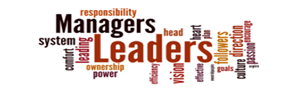 How to create a women’s leadership development program by Insala Center for Creative LeadershipCareer Savvy Women    Developing Female Leaders: Navigate the Minefields and Release the Potential of Women in Your Church Paperback – by Kadi Cole Lead from the Outside: How to Build Your Future and Make Real Change by Stacey Abrams